FORM SPI P-223 (Rev. 8/2019)INSTRUCTIONS FOR COMPLETING FORM SPI P-223(For districts, complete a separate form for each resident district. Charter or tribal compact schools report all students with the resident district of the school.)GENERAL INSTRUCTIONS Count DatesReport enrolled students as of the fourth school day of September and the first school day of each of the next nine months, October through June. (Reference WAC 392-121-033 and 392-121-119.) Running Start enrollment is reported as of the first school day of October–June.Due Dates and Routing of Form P-223The report for September is due at the Educational Service District (ESD) fiscal office September 18. Refer to Section 5.B. of the 2019–20 Enrollment Reporting Handbook for the remaining ESD due dates for the months, October through June.Late reporting can result in delay or withholding of state apportionment payments as provided in chapter 392-117 WAC, Timely Reporting.PurposeSeptember through June annual average full-time equivalent (AAFTE) enrollment reported on Form P-223 are used to calculate state basic education funding for LEAs. Additionally the AAFTE is used to calculate the levy authority transfers from serving school districts to resident school districts and eligibility for local effort assistance. AAFTE resident enrollment impacts the calculation of state special education funding.Basic education state funding is sent directly to the serving LEA and appears on Report 1191.Enrollment received by the published August reporting deadline will be included in August apportionment calculations. Enrollment received after the August deadline will be included as a prior year adjustment in the January 2021 apportionment but WILL NOT be included in a district’s levy base or LAP High Poverty funding for the following year.Enrollment DefinitionsReport enrolled students participating in courses of study.Enrolled student is defined in WAC 392-121-106.Courses of study are those activities that may be counted in determining enrolled students and student FTE. Courses of study include classroom instruction, alternative learning experience, contracting services, ancillary services, work-based learning, Open Doors, and Running Start enrollment. See WAC 392-121-107.Full-time equivalent (FTE) calculations. For each student enrolled in courses of study for at least the minimum weekly minutes shown below, report 1.00 FTE. For each student enrolled for less than 1,665 weekly minutes, report a portion of an FTE determined by dividing the enrolled weekly minutes by 1,665.Enrolled weekly minutes include class change passing time and recess but exclude meal times. The breakfast after the bell program, as defined in RCW 28A.235.200, is not considered time for meals. A limited amount of passing time between classes can be claimed. Refer to Section 6.I. of the 2019–20 Enrollment Reporting Handbook for more information on passing time. Report FTE students rounded to two decimal places (e.g., 17.23).Enrollment ExclusionsDo not report the following students (see WAC 392-121-108):Students whose consecutive days of absence exceed 20 school days may not be counted until attendance is resumed, except as follows:A student with a temporary excused absence per RCW 28A.225.010(d) may be counted for up to two monthly count dates provided they had participated at an LEA school prior to becoming absent for the new school year and will return to school before the end of the school year.Prior year students who have not yet attended school this school year.Full-time private school or home-based instruction students.Students who have dropped out, transferred, or who have met high school graduation requirements by the beginning of the school year.Students enrolled in state institutions; i.e., residential habilitation centers, state long-term juvenile institutions, state operated community facilities, county juvenile detention centers, Department of Corrections facilities, and county or city adult jails. These students are reported monthly on Form E-672. Student enrollment at the Washington State School for the Blind or Center for Childhood Deafness and Hearing Loss.Do not report enrollment in a technical college if the district approved an interlocal agreement authorizing the technical college to report the enrollment to OSPI and receive funding directly from OSPI.Students claimed directly by the University of Washington.Limitation on FTE CountsReport no student for more than 1.00 FTE. If a student is enrolled in two schools, the combined FTE reported by the schools must not exceed 1.00. Exceptions:Students enrolled in high school (11th or 12th grade) and Running Start (college) may be counted for a combined maximum FTE of 1.20. Neither the high school nor college FTE can exceed 1.00.Students enrolled at a skill center and high school can be counted for a combined maximum FTE of 1.60. Neither the high school nor the skill center FTE can exceed 1.00. ReferencesAnnual Enrollment Bulletin available online at OSPI’s Bulletin website.Reported basic education enrollment is summarized on Report 1251.DETAILED INSTRUCTIONSEnter the LEA name, county, LEA number, ESD number, and report month in the boxes provided. Resident DistrictEnter the resident district name, county, and school district number in the boxes provided. Districts serving nonresident students must complete a separate P-223 form for each resident district served. Charter and tribal compact schools report all students with the resident district of the charter or tribal compact schools.General Education EnrollmentReport headcount and FTE of enrolled students participating in courses of study.Include all special education students served by instructional staff. A grade assignment based on chronological age is made for any ungraded special education students. Report special education kindergarten as a kindergarten student on Form P-223 only if the student attends a regular kindergarten program in addition to the special education program.Alternative Learning Experience (ALE) EnrollmentReport ALE enrollment per WAC 392-121-182 that is included in the K–12, vocational, and skill center enrollment.Running Start (RS) EnrollmentStudent’s enrollment in RS are reported separately on Form P-223 and should not be included in the K–12 11th and 12th grade FTE counts. Colleges report their RS enrollment to each LEA monthly on Form P-223RS. The LEA reviews the enrollment and includes it on Form P-223. RS FTE is reported for the months October through June.“Total RS Students” headcount is the sum of RS students claimed in K–12 above (attending high school classes) plus “College RS Only” students (attending only college courses). Report “College RS Only” headcount in the separate field.RS FTE is calculated based on the number of college credits. Fifteen college credits equals 1.0 FTE. A student’s RS nonvocational and RS vocational FTE are calculated and reported separately with a maximum combined RS FTE of 1.00.Open Doors Program EnrollmentLEAs who are approved to operate an Open Doors program per WAC 392-700 report the program enrollment provided by the program on Form P-223-1418. Enrolled students that meet the following requirements qualify to be counted:Eligibility per WAC 392-700-035,Attendance requirement per WAC 392-700-160(1)(d), Weekly status check requirement per WAC 392-700-160(1)(e), and For below 100 level classes, made academic progress within three months of being counted per WAC 392-700-160(2). When the three months include September, an additional month is allowed to meet academic progress.Transitional Bilingual Instructional Program (TBIP) and Exited TBIP EnrollmentIn the TBIP field, report students enrolled in a state-approved K–12 TBIP per chapter 392-160 WAC in the two grade categories; K–6 and 7–12. In the Exited TBIP field, report total headcount who exited a state-approved TBIP by scoring Proficient on either the 2018 Spring or the 2019 Spring ELPA21 test. For all TBIP fields, report the enrolled students monthly on a headcount basis. Vocational and Skill Center EnrollmentFTE enrollment in state-approved vocational and skill center programs taught by a vocationally certified instructor are reported separately for enhancement funding purposes. Districts serving nonresident students must complete a separate P-223 form for each resident school district served.Calculate the enhancement funding FTE in the same manner as is defined in Enrollment Definitions 3. above. For specific instructions to calculate the FTE for work-based learning, refer to Section 7.K. of the 2019–20 Enrollment Reporting Handbook.CertificationProvide an original signature and date the completed Form P-223.OFFICE OF SUPERINTENDENT OF PUBLIC INSTRUCTION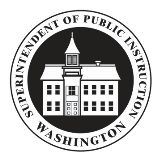 School Apportionment and Financial ServicesOld Capitol Building		PO Box 47200OLYMPIA WA 98504-7200360-725-6300 TTY 360-664-3631OFFICE OF SUPERINTENDENT OF PUBLIC INSTRUCTIONSchool Apportionment and Financial ServicesOld Capitol Building		PO Box 47200OLYMPIA WA 98504-7200360-725-6300 TTY 360-664-3631OFFICE OF SUPERINTENDENT OF PUBLIC INSTRUCTIONSchool Apportionment and Financial ServicesOld Capitol Building		PO Box 47200OLYMPIA WA 98504-7200360-725-6300 TTY 360-664-3631OFFICE OF SUPERINTENDENT OF PUBLIC INSTRUCTIONSchool Apportionment and Financial ServicesOld Capitol Building		PO Box 47200OLYMPIA WA 98504-7200360-725-6300 TTY 360-664-3631OFFICE OF SUPERINTENDENT OF PUBLIC INSTRUCTIONSchool Apportionment and Financial ServicesOld Capitol Building		PO Box 47200OLYMPIA WA 98504-7200360-725-6300 TTY 360-664-3631OFFICE OF SUPERINTENDENT OF PUBLIC INSTRUCTIONSchool Apportionment and Financial ServicesOld Capitol Building		PO Box 47200OLYMPIA WA 98504-7200360-725-6300 TTY 360-664-3631OFFICE OF SUPERINTENDENT OF PUBLIC INSTRUCTIONSchool Apportionment and Financial ServicesOld Capitol Building		PO Box 47200OLYMPIA WA 98504-7200360-725-6300 TTY 360-664-3631OFFICE OF SUPERINTENDENT OF PUBLIC INSTRUCTIONSchool Apportionment and Financial ServicesOld Capitol Building		PO Box 47200OLYMPIA WA 98504-7200360-725-6300 TTY 360-664-3631OFFICE OF SUPERINTENDENT OF PUBLIC INSTRUCTIONSchool Apportionment and Financial ServicesOld Capitol Building		PO Box 47200OLYMPIA WA 98504-7200360-725-6300 TTY 360-664-3631OFFICE OF SUPERINTENDENT OF PUBLIC INSTRUCTIONSchool Apportionment and Financial ServicesOld Capitol Building		PO Box 47200OLYMPIA WA 98504-7200360-725-6300 TTY 360-664-3631OFFICE OF SUPERINTENDENT OF PUBLIC INSTRUCTIONSchool Apportionment and Financial ServicesOld Capitol Building		PO Box 47200OLYMPIA WA 98504-7200360-725-6300 TTY 360-664-3631OFFICE OF SUPERINTENDENT OF PUBLIC INSTRUCTIONSchool Apportionment and Financial ServicesOld Capitol Building		PO Box 47200OLYMPIA WA 98504-7200360-725-6300 TTY 360-664-3631OFFICE OF SUPERINTENDENT OF PUBLIC INSTRUCTIONSchool Apportionment and Financial ServicesOld Capitol Building		PO Box 47200OLYMPIA WA 98504-7200360-725-6300 TTY 360-664-3631OFFICE OF SUPERINTENDENT OF PUBLIC INSTRUCTIONSchool Apportionment and Financial ServicesOld Capitol Building		PO Box 47200OLYMPIA WA 98504-7200360-725-6300 TTY 360-664-3631ESDESDESDESDESDESDESDESDESDESDCOCODISTDISTDISTDISTOFFICE OF SUPERINTENDENT OF PUBLIC INSTRUCTIONSchool Apportionment and Financial ServicesOld Capitol Building		PO Box 47200OLYMPIA WA 98504-7200360-725-6300 TTY 360-664-3631OFFICE OF SUPERINTENDENT OF PUBLIC INSTRUCTIONSchool Apportionment and Financial ServicesOld Capitol Building		PO Box 47200OLYMPIA WA 98504-7200360-725-6300 TTY 360-664-3631OFFICE OF SUPERINTENDENT OF PUBLIC INSTRUCTIONSchool Apportionment and Financial ServicesOld Capitol Building		PO Box 47200OLYMPIA WA 98504-7200360-725-6300 TTY 360-664-3631OFFICE OF SUPERINTENDENT OF PUBLIC INSTRUCTIONSchool Apportionment and Financial ServicesOld Capitol Building		PO Box 47200OLYMPIA WA 98504-7200360-725-6300 TTY 360-664-3631OFFICE OF SUPERINTENDENT OF PUBLIC INSTRUCTIONSchool Apportionment and Financial ServicesOld Capitol Building		PO Box 47200OLYMPIA WA 98504-7200360-725-6300 TTY 360-664-3631OFFICE OF SUPERINTENDENT OF PUBLIC INSTRUCTIONSchool Apportionment and Financial ServicesOld Capitol Building		PO Box 47200OLYMPIA WA 98504-7200360-725-6300 TTY 360-664-3631OFFICE OF SUPERINTENDENT OF PUBLIC INSTRUCTIONSchool Apportionment and Financial ServicesOld Capitol Building		PO Box 47200OLYMPIA WA 98504-7200360-725-6300 TTY 360-664-3631OFFICE OF SUPERINTENDENT OF PUBLIC INSTRUCTIONSchool Apportionment and Financial ServicesOld Capitol Building		PO Box 47200OLYMPIA WA 98504-7200360-725-6300 TTY 360-664-3631OFFICE OF SUPERINTENDENT OF PUBLIC INSTRUCTIONSchool Apportionment and Financial ServicesOld Capitol Building		PO Box 47200OLYMPIA WA 98504-7200360-725-6300 TTY 360-664-3631OFFICE OF SUPERINTENDENT OF PUBLIC INSTRUCTIONSchool Apportionment and Financial ServicesOld Capitol Building		PO Box 47200OLYMPIA WA 98504-7200360-725-6300 TTY 360-664-3631OFFICE OF SUPERINTENDENT OF PUBLIC INSTRUCTIONSchool Apportionment and Financial ServicesOld Capitol Building		PO Box 47200OLYMPIA WA 98504-7200360-725-6300 TTY 360-664-3631OFFICE OF SUPERINTENDENT OF PUBLIC INSTRUCTIONSchool Apportionment and Financial ServicesOld Capitol Building		PO Box 47200OLYMPIA WA 98504-7200360-725-6300 TTY 360-664-3631OFFICE OF SUPERINTENDENT OF PUBLIC INSTRUCTIONSchool Apportionment and Financial ServicesOld Capitol Building		PO Box 47200OLYMPIA WA 98504-7200360-725-6300 TTY 360-664-3631OFFICE OF SUPERINTENDENT OF PUBLIC INSTRUCTIONSchool Apportionment and Financial ServicesOld Capitol Building		PO Box 47200OLYMPIA WA 98504-7200360-725-6300 TTY 360-664-3631OFFICE OF SUPERINTENDENT OF PUBLIC INSTRUCTIONSchool Apportionment and Financial ServicesOld Capitol Building		PO Box 47200OLYMPIA WA 98504-7200360-725-6300 TTY 360-664-3631OFFICE OF SUPERINTENDENT OF PUBLIC INSTRUCTIONSchool Apportionment and Financial ServicesOld Capitol Building		PO Box 47200OLYMPIA WA 98504-7200360-725-6300 TTY 360-664-3631OFFICE OF SUPERINTENDENT OF PUBLIC INSTRUCTIONSchool Apportionment and Financial ServicesOld Capitol Building		PO Box 47200OLYMPIA WA 98504-7200360-725-6300 TTY 360-664-3631OFFICE OF SUPERINTENDENT OF PUBLIC INSTRUCTIONSchool Apportionment and Financial ServicesOld Capitol Building		PO Box 47200OLYMPIA WA 98504-7200360-725-6300 TTY 360-664-3631OFFICE OF SUPERINTENDENT OF PUBLIC INSTRUCTIONSchool Apportionment and Financial ServicesOld Capitol Building		PO Box 47200OLYMPIA WA 98504-7200360-725-6300 TTY 360-664-3631OFFICE OF SUPERINTENDENT OF PUBLIC INSTRUCTIONSchool Apportionment and Financial ServicesOld Capitol Building		PO Box 47200OLYMPIA WA 98504-7200360-725-6300 TTY 360-664-3631OFFICE OF SUPERINTENDENT OF PUBLIC INSTRUCTIONSchool Apportionment and Financial ServicesOld Capitol Building		PO Box 47200OLYMPIA WA 98504-7200360-725-6300 TTY 360-664-3631OFFICE OF SUPERINTENDENT OF PUBLIC INSTRUCTIONSchool Apportionment and Financial ServicesOld Capitol Building		PO Box 47200OLYMPIA WA 98504-7200360-725-6300 TTY 360-664-3631OFFICE OF SUPERINTENDENT OF PUBLIC INSTRUCTIONSchool Apportionment and Financial ServicesOld Capitol Building		PO Box 47200OLYMPIA WA 98504-7200360-725-6300 TTY 360-664-3631OFFICE OF SUPERINTENDENT OF PUBLIC INSTRUCTIONSchool Apportionment and Financial ServicesOld Capitol Building		PO Box 47200OLYMPIA WA 98504-7200360-725-6300 TTY 360-664-3631OFFICE OF SUPERINTENDENT OF PUBLIC INSTRUCTIONSchool Apportionment and Financial ServicesOld Capitol Building		PO Box 47200OLYMPIA WA 98504-7200360-725-6300 TTY 360-664-3631OFFICE OF SUPERINTENDENT OF PUBLIC INSTRUCTIONSchool Apportionment and Financial ServicesOld Capitol Building		PO Box 47200OLYMPIA WA 98504-7200360-725-6300 TTY 360-664-3631OFFICE OF SUPERINTENDENT OF PUBLIC INSTRUCTIONSchool Apportionment and Financial ServicesOld Capitol Building		PO Box 47200OLYMPIA WA 98504-7200360-725-6300 TTY 360-664-3631OFFICE OF SUPERINTENDENT OF PUBLIC INSTRUCTIONSchool Apportionment and Financial ServicesOld Capitol Building		PO Box 47200OLYMPIA WA 98504-7200360-725-6300 TTY 360-664-3631		MONTHLY REPORT OF ENROLLMENT ELIGIBLE FOR BASIC SUPPORT		MONTHLY REPORT OF ENROLLMENT ELIGIBLE FOR BASIC SUPPORT		MONTHLY REPORT OF ENROLLMENT ELIGIBLE FOR BASIC SUPPORT		MONTHLY REPORT OF ENROLLMENT ELIGIBLE FOR BASIC SUPPORT		MONTHLY REPORT OF ENROLLMENT ELIGIBLE FOR BASIC SUPPORT		MONTHLY REPORT OF ENROLLMENT ELIGIBLE FOR BASIC SUPPORT		MONTHLY REPORT OF ENROLLMENT ELIGIBLE FOR BASIC SUPPORT		MONTHLY REPORT OF ENROLLMENT ELIGIBLE FOR BASIC SUPPORT		MONTHLY REPORT OF ENROLLMENT ELIGIBLE FOR BASIC SUPPORT		MONTHLY REPORT OF ENROLLMENT ELIGIBLE FOR BASIC SUPPORT		MONTHLY REPORT OF ENROLLMENT ELIGIBLE FOR BASIC SUPPORT		MONTHLY REPORT OF ENROLLMENT ELIGIBLE FOR BASIC SUPPORT		MONTHLY REPORT OF ENROLLMENT ELIGIBLE FOR BASIC SUPPORT		MONTHLY REPORT OF ENROLLMENT ELIGIBLE FOR BASIC SUPPORT(See reverse side for instructions)(See reverse side for instructions)(See reverse side for instructions)(See reverse side for instructions)(See reverse side for instructions)(See reverse side for instructions)(See reverse side for instructions)(See reverse side for instructions)(See reverse side for instructions)(See reverse side for instructions)(See reverse side for instructions)(See reverse side for instructions)(See reverse side for instructions)(See reverse side for instructions)(See reverse side for instructions)(See reverse side for instructions)(See reverse side for instructions)SERVING LOCAL EDUCATION AGENCY (LEA) NAMESERVING LOCAL EDUCATION AGENCY (LEA) NAMESERVING LOCAL EDUCATION AGENCY (LEA) NAMESERVING LOCAL EDUCATION AGENCY (LEA) NAMESERVING LOCAL EDUCATION AGENCY (LEA) NAMESERVING LOCAL EDUCATION AGENCY (LEA) NAMESERVING LOCAL EDUCATION AGENCY (LEA) NAMECOUNTY NAMECOUNTY NAMESERVING LEA NO.SERVING LEA NO.SERVING LEA NO.SERVING LEA NO.SERVING LEA NO.SERVING LEA NO.ESD NO.ESD NO.ESD NO.ESD NO.ESD NO.ESD NO.ESD NO.ESD NO.REPORT MONTHREPORT MONTHREPORT MONTHREPORT MONTHREPORT MONTHREPORT MONTHREPORT MONTHRESIDENT DISTRICT NAMERESIDENT DISTRICT NAMERESIDENT DISTRICT NAMERESIDENT DISTRICT NAMERESIDENT DISTRICT NAMERESIDENT DISTRICT NAMERESIDENT DISTRICT NAMECOUNTY NAMECOUNTY NAMERESIDENT DISTRICT NO.RESIDENT DISTRICT NO.RESIDENT DISTRICT NO.RESIDENT DISTRICT NO.RESIDENT DISTRICT NO.RESIDENT DISTRICT NO.YEAR2019–20YEAR2019–20YEAR2019–20YEAR2019–20YEAR2019–20YEAR2019–20YEAR2019–20YEAR2019–20YEAR2019–20YEAR2019–20YEAR2019–20YEAR2019–20YEAR2019–20YEAR2019–20YEAR2019–20GENERAL EDUCATION ENROLLMENTGENERAL EDUCATION ENROLLMENTGENERAL EDUCATION ENROLLMENTGENERAL EDUCATION ENROLLMENTGENERAL EDUCATION ENROLLMENTGENERAL EDUCATION ENROLLMENTGENERAL EDUCATION ENROLLMENTGENERAL EDUCATION ENROLLMENTGENERAL EDUCATION ENROLLMENTGENERAL EDUCATION ENROLLMENTGENERAL EDUCATION ENROLLMENTGENERAL EDUCATION ENROLLMENTGENERAL EDUCATION ENROLLMENTGENERAL EDUCATION ENROLLMENTGENERAL EDUCATION ENROLLMENTGENERAL EDUCATION ENROLLMENTGENERAL EDUCATION ENROLLMENTGENERAL EDUCATION ENROLLMENTGENERAL EDUCATION ENROLLMENTGENERAL EDUCATION ENROLLMENTGENERAL EDUCATION ENROLLMENTGENERAL EDUCATION ENROLLMENTGENERAL EDUCATION ENROLLMENTGENERAL EDUCATION ENROLLMENTGENERAL EDUCATION ENROLLMENTGENERAL EDUCATION ENROLLMENTGENERAL EDUCATION ENROLLMENTGENERAL EDUCATION ENROLLMENTGENERAL EDUCATION ENROLLMENTGENERAL EDUCATION ENROLLMENTTotal K–12 Enrollment 1Total K–12 Enrollment 1Total K–12 Enrollment 1Total K–12 Enrollment 1Total K–12 Enrollment 1Total K–12 Enrollment 1Total K–12 Enrollment 1ALE 2ALE 2ALE 2ALE 2ALE 2ALE 2ALE 2ALE 2ALE 2ALE 2ALE 2ALE 2ALE 2ALE 2ALE 2ALE 2ALE 2ALE 2ALE 2ALE 2ALE 2HeadcountHeadcountHeadcountHeadcountFTEFTEFTEFTEHeadcountHeadcountHeadcountHeadcountHeadcountHeadcountHeadcountHeadcountFTEFTEFTEFTEFTEFTEFTEFTEFTEFTEFTEFTE Kindergarten  Kindergarten  First Grade First Grade Second Grade Second Grade Third Grade Third Grade Fourth Grade Fourth Grade Fifth Grade Fifth Grade Sixth Grade Sixth Grade Seventh Grade Seventh Grade Eighth Grade Eighth Grade Ninth Grade Ninth Grade Tenth Grade  Tenth Grade  Eleventh Grade  Eleventh Grade  Twelfth Grade  Twelfth Grade  Totals	 Totals	RUNNING START (RS) ENROLLMENTRUNNING START (RS) ENROLLMENTRUNNING START (RS) ENROLLMENTRUNNING START (RS) ENROLLMENTRUNNING START (RS) ENROLLMENTRUNNING START (RS) ENROLLMENTRUNNING START (RS) ENROLLMENTRUNNING START (RS) ENROLLMENTRUNNING START (RS) ENROLLMENTRUNNING START (RS) ENROLLMENTRUNNING START (RS) ENROLLMENTRUNNING START (RS) ENROLLMENTRUNNING START (RS) ENROLLMENTRUNNING START (RS) ENROLLMENTRUNNING START (RS) ENROLLMENTRUNNING START (RS) ENROLLMENTRUNNING START (RS) ENROLLMENTRUNNING START (RS) ENROLLMENTRUNNING START (RS) ENROLLMENTRUNNING START (RS) ENROLLMENTRUNNING START (RS) ENROLLMENTRUNNING START (RS) ENROLLMENTRUNNING START (RS) ENROLLMENTRUNNING START (RS) ENROLLMENTRUNNING START (RS) ENROLLMENTRUNNING START (RS) ENROLLMENTRUNNING START (RS) ENROLLMENTRUNNING START (RS) ENROLLMENTRUNNING START (RS) ENROLLMENTRUNNING START (RS) ENROLLMENTHeadcount Headcount Headcount Headcount Headcount Headcount Headcount Headcount RS FTE 5RS FTE 5RS FTE 5RS FTE 5RS FTE 5RS FTE 5RS FTE 5RS FTE 5RS FTE 5RS FTE 5RS FTE 5RS FTE 5RS FTE 5RS FTE 5RS FTE 5RS FTE 5RS FTE 5RS FTE 5RS FTE 5RS FTE 5RS FTE 5RS FTE 5Total RS Students 3Total RS Students 3Total RS Students 3College RS Only 4College RS Only 4College RS Only 4College RS Only 4College RS Only 4Nonvocational RSNonvocational RSNonvocational RSNonvocational RSNonvocational RSVocational RSVocational RSVocational RSVocational RSVocational RSVocational RSVocational RSVocational RSVocational RSVocational RSVocational RSVocational RSVocational RSVocational RSVocational RSVocational RSVocational RSOPEN DOORS PROGRAM 6OPEN DOORS PROGRAM 6OPEN DOORS PROGRAM 6OPEN DOORS PROGRAM 6OPEN DOORS PROGRAM 6OPEN DOORS PROGRAM 6OPEN DOORS PROGRAM 6OPEN DOORS PROGRAM 6TRANSITIONAL BILINGUAL INSTRUCTIONAL PROGRAM (TBIP)TRANSITIONAL BILINGUAL INSTRUCTIONAL PROGRAM (TBIP)TRANSITIONAL BILINGUAL INSTRUCTIONAL PROGRAM (TBIP)TRANSITIONAL BILINGUAL INSTRUCTIONAL PROGRAM (TBIP)TRANSITIONAL BILINGUAL INSTRUCTIONAL PROGRAM (TBIP)TRANSITIONAL BILINGUAL INSTRUCTIONAL PROGRAM (TBIP)TRANSITIONAL BILINGUAL INSTRUCTIONAL PROGRAM (TBIP)TRANSITIONAL BILINGUAL INSTRUCTIONAL PROGRAM (TBIP)TRANSITIONAL BILINGUAL INSTRUCTIONAL PROGRAM (TBIP)TRANSITIONAL BILINGUAL INSTRUCTIONAL PROGRAM (TBIP)TRANSITIONAL BILINGUAL INSTRUCTIONAL PROGRAM (TBIP)TRANSITIONAL BILINGUAL INSTRUCTIONAL PROGRAM (TBIP)TRANSITIONAL BILINGUAL INSTRUCTIONAL PROGRAM (TBIP)TRANSITIONAL BILINGUAL INSTRUCTIONAL PROGRAM (TBIP)TRANSITIONAL BILINGUAL INSTRUCTIONAL PROGRAM (TBIP)TRANSITIONAL BILINGUAL INSTRUCTIONAL PROGRAM (TBIP)TRANSITIONAL BILINGUAL INSTRUCTIONAL PROGRAM (TBIP)TRANSITIONAL BILINGUAL INSTRUCTIONAL PROGRAM (TBIP)TRANSITIONAL BILINGUAL INSTRUCTIONAL PROGRAM (TBIP)TRANSITIONAL BILINGUAL INSTRUCTIONAL PROGRAM (TBIP)TRANSITIONAL BILINGUAL INSTRUCTIONAL PROGRAM (TBIP)TRANSITIONAL BILINGUAL INSTRUCTIONAL PROGRAM (TBIP)Total HeadcountNonvocational FTENonvocational FTENonvocational FTEVocational FTEVocational FTEVocational FTEVocational FTETBIP Gr K–6 Headcount 7TBIP Gr K–6 Headcount 7TBIP Gr K–6 Headcount 7TBIP Gr 7–12 Headcount 7TBIP Gr 7–12 Headcount 7TBIP Gr 7–12 Headcount 7TBIP Gr 7–12 Headcount 7TBIP Gr 7–12 Headcount 7TBIP Gr 7–12 Headcount 7TBIP Gr 7–12 Headcount 7TBIP Gr 7–12 Headcount 7TBIP Gr 7–12 Headcount 7TBIP Gr 7–12 Headcount 7Exited TBIP Headcount 8Exited TBIP Headcount 8Exited TBIP Headcount 8Exited TBIP Headcount 8Exited TBIP Headcount 8Exited TBIP Headcount 8Exited TBIP Headcount 8Exited TBIP Headcount 8VOCATIONAL ENHANCED ENROLLMENT 9VOCATIONAL ENHANCED ENROLLMENT 9VOCATIONAL ENHANCED ENROLLMENT 9VOCATIONAL ENHANCED ENROLLMENT 9VOCATIONAL ENHANCED ENROLLMENT 9VOCATIONAL ENHANCED ENROLLMENT 9VOCATIONAL ENHANCED ENROLLMENT 9VOCATIONAL ENHANCED ENROLLMENT 9VOCATIONAL ENHANCED ENROLLMENT 9VOCATIONAL ENHANCED ENROLLMENT 9VOCATIONAL ENHANCED ENROLLMENT 9VOCATIONAL ENHANCED ENROLLMENT 9VOCATIONAL ENHANCED ENROLLMENT 9VOCATIONAL ENHANCED ENROLLMENT 9VOCATIONAL ENHANCED ENROLLMENT 9VOCATIONAL ENHANCED ENROLLMENT 9VOCATIONAL ENHANCED ENROLLMENT 9VOCATIONAL ENHANCED ENROLLMENT 9VOCATIONAL ENHANCED ENROLLMENT 9VOCATIONAL ENHANCED ENROLLMENT 9VOCATIONAL ENHANCED ENROLLMENT 9VOCATIONAL ENHANCED ENROLLMENT 9VOCATIONAL ENHANCED ENROLLMENT 9VOCATIONAL ENHANCED ENROLLMENT 9VOCATIONAL ENHANCED ENROLLMENT 9VOCATIONAL ENHANCED ENROLLMENT 9VOCATIONAL ENHANCED ENROLLMENT 9VOCATIONAL ENHANCED ENROLLMENT 9VOCATIONAL ENHANCED ENROLLMENT 9VOCATIONAL ENHANCED ENROLLMENT 9Middle School Vocational – Grades 7–8 Middle School Vocational – Grades 7–8 Middle School Vocational – Grades 7–8 Middle School Vocational – Grades 7–8 Middle School Vocational – Grades 7–8 High School Vocational – Grades 9–12 High School Vocational – Grades 9–12 High School Vocational – Grades 9–12 High School Vocational – Grades 9–12 High School Vocational – Grades 9–12 High School Vocational – Grades 9–12 High School Vocational – Grades 9–12 Skill Center Program Skill Center Program Skill Center Program Skill Center Program Skill Center Program Skill Center Program Skill Center Program Skill Center Program Skill Center Program Skill Center Program Skill Center Program Skill Center Program Skill Center Program Skill Center Program Skill Center Program Skill Center Program Skill Center Program Skill Center Program TOTAL FTETOTAL FTEALE FTE 2ALE FTE 2ALE FTE 2TOTAL FTETOTAL FTETOTAL FTEALE 2ALE 2ALE 2ALE 2TOTAL FTETOTAL FTETOTAL FTETOTAL FTETOTAL FTETOTAL FTETOTAL FTETOTAL FTEALE 2ALE 2ALE 2ALE 2ALE 2ALE 2ALE 2ALE 2ALE 2ALE 2FOOTNOTESFOOTNOTESFOOTNOTESFOOTNOTESFOOTNOTESFOOTNOTESFOOTNOTESFOOTNOTESFOOTNOTESFOOTNOTESFOOTNOTESFOOTNOTESFOOTNOTESFOOTNOTESFOOTNOTESFOOTNOTESFOOTNOTESFOOTNOTESFOOTNOTESFOOTNOTESFOOTNOTESFOOTNOTESFOOTNOTESFOOTNOTESFOOTNOTESFOOTNOTESFOOTNOTESFOOTNOTESFOOTNOTESFOOTNOTESReport total general education K–12 enrollment, including any ALE enrollment.Report ALE enrollment. Additionally, all K–12 ALE enrollment must be restated in SAFS ALE Reporting by program and home district.Report the number of all RS students; those taking courses at the high school and counted in K–12 above, plus college RS only students.Report the number of RS students that are only taking RS classes (no high school classes).Report the number of nonvocational and vocational RS FTE. These numbers are not included in K–12 above.Report eligible enrolled headcount and FTE in an approved Open Doors program. These numbers (headcount and FTE) are not included in K–12 above.Report total headcount enrolled in a state-approved transitional bilingual instructional program (TBIP) per chapter 392-160 WAC, in grade category K–6 and 7–12.Report total headcount who exited a state-approved TBIP by scoring Proficient on either the 2018 Spring or the 2019 Spring ELPA21 test.These FTEs are included in K–12 above. Report FTEs only in state-approved vocational or skill center courses taught by an instructor having a valid endorsement for the subject area.Report total general education K–12 enrollment, including any ALE enrollment.Report ALE enrollment. Additionally, all K–12 ALE enrollment must be restated in SAFS ALE Reporting by program and home district.Report the number of all RS students; those taking courses at the high school and counted in K–12 above, plus college RS only students.Report the number of RS students that are only taking RS classes (no high school classes).Report the number of nonvocational and vocational RS FTE. These numbers are not included in K–12 above.Report eligible enrolled headcount and FTE in an approved Open Doors program. These numbers (headcount and FTE) are not included in K–12 above.Report total headcount enrolled in a state-approved transitional bilingual instructional program (TBIP) per chapter 392-160 WAC, in grade category K–6 and 7–12.Report total headcount who exited a state-approved TBIP by scoring Proficient on either the 2018 Spring or the 2019 Spring ELPA21 test.These FTEs are included in K–12 above. Report FTEs only in state-approved vocational or skill center courses taught by an instructor having a valid endorsement for the subject area.Report total general education K–12 enrollment, including any ALE enrollment.Report ALE enrollment. Additionally, all K–12 ALE enrollment must be restated in SAFS ALE Reporting by program and home district.Report the number of all RS students; those taking courses at the high school and counted in K–12 above, plus college RS only students.Report the number of RS students that are only taking RS classes (no high school classes).Report the number of nonvocational and vocational RS FTE. These numbers are not included in K–12 above.Report eligible enrolled headcount and FTE in an approved Open Doors program. These numbers (headcount and FTE) are not included in K–12 above.Report total headcount enrolled in a state-approved transitional bilingual instructional program (TBIP) per chapter 392-160 WAC, in grade category K–6 and 7–12.Report total headcount who exited a state-approved TBIP by scoring Proficient on either the 2018 Spring or the 2019 Spring ELPA21 test.These FTEs are included in K–12 above. Report FTEs only in state-approved vocational or skill center courses taught by an instructor having a valid endorsement for the subject area.Report total general education K–12 enrollment, including any ALE enrollment.Report ALE enrollment. Additionally, all K–12 ALE enrollment must be restated in SAFS ALE Reporting by program and home district.Report the number of all RS students; those taking courses at the high school and counted in K–12 above, plus college RS only students.Report the number of RS students that are only taking RS classes (no high school classes).Report the number of nonvocational and vocational RS FTE. These numbers are not included in K–12 above.Report eligible enrolled headcount and FTE in an approved Open Doors program. These numbers (headcount and FTE) are not included in K–12 above.Report total headcount enrolled in a state-approved transitional bilingual instructional program (TBIP) per chapter 392-160 WAC, in grade category K–6 and 7–12.Report total headcount who exited a state-approved TBIP by scoring Proficient on either the 2018 Spring or the 2019 Spring ELPA21 test.These FTEs are included in K–12 above. Report FTEs only in state-approved vocational or skill center courses taught by an instructor having a valid endorsement for the subject area.Report total general education K–12 enrollment, including any ALE enrollment.Report ALE enrollment. Additionally, all K–12 ALE enrollment must be restated in SAFS ALE Reporting by program and home district.Report the number of all RS students; those taking courses at the high school and counted in K–12 above, plus college RS only students.Report the number of RS students that are only taking RS classes (no high school classes).Report the number of nonvocational and vocational RS FTE. These numbers are not included in K–12 above.Report eligible enrolled headcount and FTE in an approved Open Doors program. These numbers (headcount and FTE) are not included in K–12 above.Report total headcount enrolled in a state-approved transitional bilingual instructional program (TBIP) per chapter 392-160 WAC, in grade category K–6 and 7–12.Report total headcount who exited a state-approved TBIP by scoring Proficient on either the 2018 Spring or the 2019 Spring ELPA21 test.These FTEs are included in K–12 above. Report FTEs only in state-approved vocational or skill center courses taught by an instructor having a valid endorsement for the subject area.Report total general education K–12 enrollment, including any ALE enrollment.Report ALE enrollment. Additionally, all K–12 ALE enrollment must be restated in SAFS ALE Reporting by program and home district.Report the number of all RS students; those taking courses at the high school and counted in K–12 above, plus college RS only students.Report the number of RS students that are only taking RS classes (no high school classes).Report the number of nonvocational and vocational RS FTE. These numbers are not included in K–12 above.Report eligible enrolled headcount and FTE in an approved Open Doors program. These numbers (headcount and FTE) are not included in K–12 above.Report total headcount enrolled in a state-approved transitional bilingual instructional program (TBIP) per chapter 392-160 WAC, in grade category K–6 and 7–12.Report total headcount who exited a state-approved TBIP by scoring Proficient on either the 2018 Spring or the 2019 Spring ELPA21 test.These FTEs are included in K–12 above. Report FTEs only in state-approved vocational or skill center courses taught by an instructor having a valid endorsement for the subject area.Report total general education K–12 enrollment, including any ALE enrollment.Report ALE enrollment. Additionally, all K–12 ALE enrollment must be restated in SAFS ALE Reporting by program and home district.Report the number of all RS students; those taking courses at the high school and counted in K–12 above, plus college RS only students.Report the number of RS students that are only taking RS classes (no high school classes).Report the number of nonvocational and vocational RS FTE. These numbers are not included in K–12 above.Report eligible enrolled headcount and FTE in an approved Open Doors program. These numbers (headcount and FTE) are not included in K–12 above.Report total headcount enrolled in a state-approved transitional bilingual instructional program (TBIP) per chapter 392-160 WAC, in grade category K–6 and 7–12.Report total headcount who exited a state-approved TBIP by scoring Proficient on either the 2018 Spring or the 2019 Spring ELPA21 test.These FTEs are included in K–12 above. Report FTEs only in state-approved vocational or skill center courses taught by an instructor having a valid endorsement for the subject area.Report total general education K–12 enrollment, including any ALE enrollment.Report ALE enrollment. Additionally, all K–12 ALE enrollment must be restated in SAFS ALE Reporting by program and home district.Report the number of all RS students; those taking courses at the high school and counted in K–12 above, plus college RS only students.Report the number of RS students that are only taking RS classes (no high school classes).Report the number of nonvocational and vocational RS FTE. These numbers are not included in K–12 above.Report eligible enrolled headcount and FTE in an approved Open Doors program. These numbers (headcount and FTE) are not included in K–12 above.Report total headcount enrolled in a state-approved transitional bilingual instructional program (TBIP) per chapter 392-160 WAC, in grade category K–6 and 7–12.Report total headcount who exited a state-approved TBIP by scoring Proficient on either the 2018 Spring or the 2019 Spring ELPA21 test.These FTEs are included in K–12 above. Report FTEs only in state-approved vocational or skill center courses taught by an instructor having a valid endorsement for the subject area.Report total general education K–12 enrollment, including any ALE enrollment.Report ALE enrollment. Additionally, all K–12 ALE enrollment must be restated in SAFS ALE Reporting by program and home district.Report the number of all RS students; those taking courses at the high school and counted in K–12 above, plus college RS only students.Report the number of RS students that are only taking RS classes (no high school classes).Report the number of nonvocational and vocational RS FTE. These numbers are not included in K–12 above.Report eligible enrolled headcount and FTE in an approved Open Doors program. These numbers (headcount and FTE) are not included in K–12 above.Report total headcount enrolled in a state-approved transitional bilingual instructional program (TBIP) per chapter 392-160 WAC, in grade category K–6 and 7–12.Report total headcount who exited a state-approved TBIP by scoring Proficient on either the 2018 Spring or the 2019 Spring ELPA21 test.These FTEs are included in K–12 above. Report FTEs only in state-approved vocational or skill center courses taught by an instructor having a valid endorsement for the subject area.Report total general education K–12 enrollment, including any ALE enrollment.Report ALE enrollment. Additionally, all K–12 ALE enrollment must be restated in SAFS ALE Reporting by program and home district.Report the number of all RS students; those taking courses at the high school and counted in K–12 above, plus college RS only students.Report the number of RS students that are only taking RS classes (no high school classes).Report the number of nonvocational and vocational RS FTE. These numbers are not included in K–12 above.Report eligible enrolled headcount and FTE in an approved Open Doors program. These numbers (headcount and FTE) are not included in K–12 above.Report total headcount enrolled in a state-approved transitional bilingual instructional program (TBIP) per chapter 392-160 WAC, in grade category K–6 and 7–12.Report total headcount who exited a state-approved TBIP by scoring Proficient on either the 2018 Spring or the 2019 Spring ELPA21 test.These FTEs are included in K–12 above. Report FTEs only in state-approved vocational or skill center courses taught by an instructor having a valid endorsement for the subject area.Report total general education K–12 enrollment, including any ALE enrollment.Report ALE enrollment. Additionally, all K–12 ALE enrollment must be restated in SAFS ALE Reporting by program and home district.Report the number of all RS students; those taking courses at the high school and counted in K–12 above, plus college RS only students.Report the number of RS students that are only taking RS classes (no high school classes).Report the number of nonvocational and vocational RS FTE. These numbers are not included in K–12 above.Report eligible enrolled headcount and FTE in an approved Open Doors program. These numbers (headcount and FTE) are not included in K–12 above.Report total headcount enrolled in a state-approved transitional bilingual instructional program (TBIP) per chapter 392-160 WAC, in grade category K–6 and 7–12.Report total headcount who exited a state-approved TBIP by scoring Proficient on either the 2018 Spring or the 2019 Spring ELPA21 test.These FTEs are included in K–12 above. Report FTEs only in state-approved vocational or skill center courses taught by an instructor having a valid endorsement for the subject area.Report total general education K–12 enrollment, including any ALE enrollment.Report ALE enrollment. Additionally, all K–12 ALE enrollment must be restated in SAFS ALE Reporting by program and home district.Report the number of all RS students; those taking courses at the high school and counted in K–12 above, plus college RS only students.Report the number of RS students that are only taking RS classes (no high school classes).Report the number of nonvocational and vocational RS FTE. These numbers are not included in K–12 above.Report eligible enrolled headcount and FTE in an approved Open Doors program. These numbers (headcount and FTE) are not included in K–12 above.Report total headcount enrolled in a state-approved transitional bilingual instructional program (TBIP) per chapter 392-160 WAC, in grade category K–6 and 7–12.Report total headcount who exited a state-approved TBIP by scoring Proficient on either the 2018 Spring or the 2019 Spring ELPA21 test.These FTEs are included in K–12 above. Report FTEs only in state-approved vocational or skill center courses taught by an instructor having a valid endorsement for the subject area.Report total general education K–12 enrollment, including any ALE enrollment.Report ALE enrollment. Additionally, all K–12 ALE enrollment must be restated in SAFS ALE Reporting by program and home district.Report the number of all RS students; those taking courses at the high school and counted in K–12 above, plus college RS only students.Report the number of RS students that are only taking RS classes (no high school classes).Report the number of nonvocational and vocational RS FTE. These numbers are not included in K–12 above.Report eligible enrolled headcount and FTE in an approved Open Doors program. These numbers (headcount and FTE) are not included in K–12 above.Report total headcount enrolled in a state-approved transitional bilingual instructional program (TBIP) per chapter 392-160 WAC, in grade category K–6 and 7–12.Report total headcount who exited a state-approved TBIP by scoring Proficient on either the 2018 Spring or the 2019 Spring ELPA21 test.These FTEs are included in K–12 above. Report FTEs only in state-approved vocational or skill center courses taught by an instructor having a valid endorsement for the subject area.Report total general education K–12 enrollment, including any ALE enrollment.Report ALE enrollment. Additionally, all K–12 ALE enrollment must be restated in SAFS ALE Reporting by program and home district.Report the number of all RS students; those taking courses at the high school and counted in K–12 above, plus college RS only students.Report the number of RS students that are only taking RS classes (no high school classes).Report the number of nonvocational and vocational RS FTE. These numbers are not included in K–12 above.Report eligible enrolled headcount and FTE in an approved Open Doors program. These numbers (headcount and FTE) are not included in K–12 above.Report total headcount enrolled in a state-approved transitional bilingual instructional program (TBIP) per chapter 392-160 WAC, in grade category K–6 and 7–12.Report total headcount who exited a state-approved TBIP by scoring Proficient on either the 2018 Spring or the 2019 Spring ELPA21 test.These FTEs are included in K–12 above. Report FTEs only in state-approved vocational or skill center courses taught by an instructor having a valid endorsement for the subject area.Report total general education K–12 enrollment, including any ALE enrollment.Report ALE enrollment. Additionally, all K–12 ALE enrollment must be restated in SAFS ALE Reporting by program and home district.Report the number of all RS students; those taking courses at the high school and counted in K–12 above, plus college RS only students.Report the number of RS students that are only taking RS classes (no high school classes).Report the number of nonvocational and vocational RS FTE. These numbers are not included in K–12 above.Report eligible enrolled headcount and FTE in an approved Open Doors program. These numbers (headcount and FTE) are not included in K–12 above.Report total headcount enrolled in a state-approved transitional bilingual instructional program (TBIP) per chapter 392-160 WAC, in grade category K–6 and 7–12.Report total headcount who exited a state-approved TBIP by scoring Proficient on either the 2018 Spring or the 2019 Spring ELPA21 test.These FTEs are included in K–12 above. Report FTEs only in state-approved vocational or skill center courses taught by an instructor having a valid endorsement for the subject area.Report total general education K–12 enrollment, including any ALE enrollment.Report ALE enrollment. Additionally, all K–12 ALE enrollment must be restated in SAFS ALE Reporting by program and home district.Report the number of all RS students; those taking courses at the high school and counted in K–12 above, plus college RS only students.Report the number of RS students that are only taking RS classes (no high school classes).Report the number of nonvocational and vocational RS FTE. These numbers are not included in K–12 above.Report eligible enrolled headcount and FTE in an approved Open Doors program. These numbers (headcount and FTE) are not included in K–12 above.Report total headcount enrolled in a state-approved transitional bilingual instructional program (TBIP) per chapter 392-160 WAC, in grade category K–6 and 7–12.Report total headcount who exited a state-approved TBIP by scoring Proficient on either the 2018 Spring or the 2019 Spring ELPA21 test.These FTEs are included in K–12 above. Report FTEs only in state-approved vocational or skill center courses taught by an instructor having a valid endorsement for the subject area.Report total general education K–12 enrollment, including any ALE enrollment.Report ALE enrollment. Additionally, all K–12 ALE enrollment must be restated in SAFS ALE Reporting by program and home district.Report the number of all RS students; those taking courses at the high school and counted in K–12 above, plus college RS only students.Report the number of RS students that are only taking RS classes (no high school classes).Report the number of nonvocational and vocational RS FTE. These numbers are not included in K–12 above.Report eligible enrolled headcount and FTE in an approved Open Doors program. These numbers (headcount and FTE) are not included in K–12 above.Report total headcount enrolled in a state-approved transitional bilingual instructional program (TBIP) per chapter 392-160 WAC, in grade category K–6 and 7–12.Report total headcount who exited a state-approved TBIP by scoring Proficient on either the 2018 Spring or the 2019 Spring ELPA21 test.These FTEs are included in K–12 above. Report FTEs only in state-approved vocational or skill center courses taught by an instructor having a valid endorsement for the subject area.Report total general education K–12 enrollment, including any ALE enrollment.Report ALE enrollment. Additionally, all K–12 ALE enrollment must be restated in SAFS ALE Reporting by program and home district.Report the number of all RS students; those taking courses at the high school and counted in K–12 above, plus college RS only students.Report the number of RS students that are only taking RS classes (no high school classes).Report the number of nonvocational and vocational RS FTE. These numbers are not included in K–12 above.Report eligible enrolled headcount and FTE in an approved Open Doors program. These numbers (headcount and FTE) are not included in K–12 above.Report total headcount enrolled in a state-approved transitional bilingual instructional program (TBIP) per chapter 392-160 WAC, in grade category K–6 and 7–12.Report total headcount who exited a state-approved TBIP by scoring Proficient on either the 2018 Spring or the 2019 Spring ELPA21 test.These FTEs are included in K–12 above. Report FTEs only in state-approved vocational or skill center courses taught by an instructor having a valid endorsement for the subject area.Report total general education K–12 enrollment, including any ALE enrollment.Report ALE enrollment. Additionally, all K–12 ALE enrollment must be restated in SAFS ALE Reporting by program and home district.Report the number of all RS students; those taking courses at the high school and counted in K–12 above, plus college RS only students.Report the number of RS students that are only taking RS classes (no high school classes).Report the number of nonvocational and vocational RS FTE. These numbers are not included in K–12 above.Report eligible enrolled headcount and FTE in an approved Open Doors program. These numbers (headcount and FTE) are not included in K–12 above.Report total headcount enrolled in a state-approved transitional bilingual instructional program (TBIP) per chapter 392-160 WAC, in grade category K–6 and 7–12.Report total headcount who exited a state-approved TBIP by scoring Proficient on either the 2018 Spring or the 2019 Spring ELPA21 test.These FTEs are included in K–12 above. Report FTEs only in state-approved vocational or skill center courses taught by an instructor having a valid endorsement for the subject area.Report total general education K–12 enrollment, including any ALE enrollment.Report ALE enrollment. Additionally, all K–12 ALE enrollment must be restated in SAFS ALE Reporting by program and home district.Report the number of all RS students; those taking courses at the high school and counted in K–12 above, plus college RS only students.Report the number of RS students that are only taking RS classes (no high school classes).Report the number of nonvocational and vocational RS FTE. These numbers are not included in K–12 above.Report eligible enrolled headcount and FTE in an approved Open Doors program. These numbers (headcount and FTE) are not included in K–12 above.Report total headcount enrolled in a state-approved transitional bilingual instructional program (TBIP) per chapter 392-160 WAC, in grade category K–6 and 7–12.Report total headcount who exited a state-approved TBIP by scoring Proficient on either the 2018 Spring or the 2019 Spring ELPA21 test.These FTEs are included in K–12 above. Report FTEs only in state-approved vocational or skill center courses taught by an instructor having a valid endorsement for the subject area.Report total general education K–12 enrollment, including any ALE enrollment.Report ALE enrollment. Additionally, all K–12 ALE enrollment must be restated in SAFS ALE Reporting by program and home district.Report the number of all RS students; those taking courses at the high school and counted in K–12 above, plus college RS only students.Report the number of RS students that are only taking RS classes (no high school classes).Report the number of nonvocational and vocational RS FTE. These numbers are not included in K–12 above.Report eligible enrolled headcount and FTE in an approved Open Doors program. These numbers (headcount and FTE) are not included in K–12 above.Report total headcount enrolled in a state-approved transitional bilingual instructional program (TBIP) per chapter 392-160 WAC, in grade category K–6 and 7–12.Report total headcount who exited a state-approved TBIP by scoring Proficient on either the 2018 Spring or the 2019 Spring ELPA21 test.These FTEs are included in K–12 above. Report FTEs only in state-approved vocational or skill center courses taught by an instructor having a valid endorsement for the subject area.Report total general education K–12 enrollment, including any ALE enrollment.Report ALE enrollment. Additionally, all K–12 ALE enrollment must be restated in SAFS ALE Reporting by program and home district.Report the number of all RS students; those taking courses at the high school and counted in K–12 above, plus college RS only students.Report the number of RS students that are only taking RS classes (no high school classes).Report the number of nonvocational and vocational RS FTE. These numbers are not included in K–12 above.Report eligible enrolled headcount and FTE in an approved Open Doors program. These numbers (headcount and FTE) are not included in K–12 above.Report total headcount enrolled in a state-approved transitional bilingual instructional program (TBIP) per chapter 392-160 WAC, in grade category K–6 and 7–12.Report total headcount who exited a state-approved TBIP by scoring Proficient on either the 2018 Spring or the 2019 Spring ELPA21 test.These FTEs are included in K–12 above. Report FTEs only in state-approved vocational or skill center courses taught by an instructor having a valid endorsement for the subject area.Report total general education K–12 enrollment, including any ALE enrollment.Report ALE enrollment. Additionally, all K–12 ALE enrollment must be restated in SAFS ALE Reporting by program and home district.Report the number of all RS students; those taking courses at the high school and counted in K–12 above, plus college RS only students.Report the number of RS students that are only taking RS classes (no high school classes).Report the number of nonvocational and vocational RS FTE. These numbers are not included in K–12 above.Report eligible enrolled headcount and FTE in an approved Open Doors program. These numbers (headcount and FTE) are not included in K–12 above.Report total headcount enrolled in a state-approved transitional bilingual instructional program (TBIP) per chapter 392-160 WAC, in grade category K–6 and 7–12.Report total headcount who exited a state-approved TBIP by scoring Proficient on either the 2018 Spring or the 2019 Spring ELPA21 test.These FTEs are included in K–12 above. Report FTEs only in state-approved vocational or skill center courses taught by an instructor having a valid endorsement for the subject area.Report total general education K–12 enrollment, including any ALE enrollment.Report ALE enrollment. Additionally, all K–12 ALE enrollment must be restated in SAFS ALE Reporting by program and home district.Report the number of all RS students; those taking courses at the high school and counted in K–12 above, plus college RS only students.Report the number of RS students that are only taking RS classes (no high school classes).Report the number of nonvocational and vocational RS FTE. These numbers are not included in K–12 above.Report eligible enrolled headcount and FTE in an approved Open Doors program. These numbers (headcount and FTE) are not included in K–12 above.Report total headcount enrolled in a state-approved transitional bilingual instructional program (TBIP) per chapter 392-160 WAC, in grade category K–6 and 7–12.Report total headcount who exited a state-approved TBIP by scoring Proficient on either the 2018 Spring or the 2019 Spring ELPA21 test.These FTEs are included in K–12 above. Report FTEs only in state-approved vocational or skill center courses taught by an instructor having a valid endorsement for the subject area.Report total general education K–12 enrollment, including any ALE enrollment.Report ALE enrollment. Additionally, all K–12 ALE enrollment must be restated in SAFS ALE Reporting by program and home district.Report the number of all RS students; those taking courses at the high school and counted in K–12 above, plus college RS only students.Report the number of RS students that are only taking RS classes (no high school classes).Report the number of nonvocational and vocational RS FTE. These numbers are not included in K–12 above.Report eligible enrolled headcount and FTE in an approved Open Doors program. These numbers (headcount and FTE) are not included in K–12 above.Report total headcount enrolled in a state-approved transitional bilingual instructional program (TBIP) per chapter 392-160 WAC, in grade category K–6 and 7–12.Report total headcount who exited a state-approved TBIP by scoring Proficient on either the 2018 Spring or the 2019 Spring ELPA21 test.These FTEs are included in K–12 above. Report FTEs only in state-approved vocational or skill center courses taught by an instructor having a valid endorsement for the subject area.Report total general education K–12 enrollment, including any ALE enrollment.Report ALE enrollment. Additionally, all K–12 ALE enrollment must be restated in SAFS ALE Reporting by program and home district.Report the number of all RS students; those taking courses at the high school and counted in K–12 above, plus college RS only students.Report the number of RS students that are only taking RS classes (no high school classes).Report the number of nonvocational and vocational RS FTE. These numbers are not included in K–12 above.Report eligible enrolled headcount and FTE in an approved Open Doors program. These numbers (headcount and FTE) are not included in K–12 above.Report total headcount enrolled in a state-approved transitional bilingual instructional program (TBIP) per chapter 392-160 WAC, in grade category K–6 and 7–12.Report total headcount who exited a state-approved TBIP by scoring Proficient on either the 2018 Spring or the 2019 Spring ELPA21 test.These FTEs are included in K–12 above. Report FTEs only in state-approved vocational or skill center courses taught by an instructor having a valid endorsement for the subject area.Report total general education K–12 enrollment, including any ALE enrollment.Report ALE enrollment. Additionally, all K–12 ALE enrollment must be restated in SAFS ALE Reporting by program and home district.Report the number of all RS students; those taking courses at the high school and counted in K–12 above, plus college RS only students.Report the number of RS students that are only taking RS classes (no high school classes).Report the number of nonvocational and vocational RS FTE. These numbers are not included in K–12 above.Report eligible enrolled headcount and FTE in an approved Open Doors program. These numbers (headcount and FTE) are not included in K–12 above.Report total headcount enrolled in a state-approved transitional bilingual instructional program (TBIP) per chapter 392-160 WAC, in grade category K–6 and 7–12.Report total headcount who exited a state-approved TBIP by scoring Proficient on either the 2018 Spring or the 2019 Spring ELPA21 test.These FTEs are included in K–12 above. Report FTEs only in state-approved vocational or skill center courses taught by an instructor having a valid endorsement for the subject area.Report total general education K–12 enrollment, including any ALE enrollment.Report ALE enrollment. Additionally, all K–12 ALE enrollment must be restated in SAFS ALE Reporting by program and home district.Report the number of all RS students; those taking courses at the high school and counted in K–12 above, plus college RS only students.Report the number of RS students that are only taking RS classes (no high school classes).Report the number of nonvocational and vocational RS FTE. These numbers are not included in K–12 above.Report eligible enrolled headcount and FTE in an approved Open Doors program. These numbers (headcount and FTE) are not included in K–12 above.Report total headcount enrolled in a state-approved transitional bilingual instructional program (TBIP) per chapter 392-160 WAC, in grade category K–6 and 7–12.Report total headcount who exited a state-approved TBIP by scoring Proficient on either the 2018 Spring or the 2019 Spring ELPA21 test.These FTEs are included in K–12 above. Report FTEs only in state-approved vocational or skill center courses taught by an instructor having a valid endorsement for the subject area.Report total general education K–12 enrollment, including any ALE enrollment.Report ALE enrollment. Additionally, all K–12 ALE enrollment must be restated in SAFS ALE Reporting by program and home district.Report the number of all RS students; those taking courses at the high school and counted in K–12 above, plus college RS only students.Report the number of RS students that are only taking RS classes (no high school classes).Report the number of nonvocational and vocational RS FTE. These numbers are not included in K–12 above.Report eligible enrolled headcount and FTE in an approved Open Doors program. These numbers (headcount and FTE) are not included in K–12 above.Report total headcount enrolled in a state-approved transitional bilingual instructional program (TBIP) per chapter 392-160 WAC, in grade category K–6 and 7–12.Report total headcount who exited a state-approved TBIP by scoring Proficient on either the 2018 Spring or the 2019 Spring ELPA21 test.These FTEs are included in K–12 above. Report FTEs only in state-approved vocational or skill center courses taught by an instructor having a valid endorsement for the subject area.Report total general education K–12 enrollment, including any ALE enrollment.Report ALE enrollment. Additionally, all K–12 ALE enrollment must be restated in SAFS ALE Reporting by program and home district.Report the number of all RS students; those taking courses at the high school and counted in K–12 above, plus college RS only students.Report the number of RS students that are only taking RS classes (no high school classes).Report the number of nonvocational and vocational RS FTE. These numbers are not included in K–12 above.Report eligible enrolled headcount and FTE in an approved Open Doors program. These numbers (headcount and FTE) are not included in K–12 above.Report total headcount enrolled in a state-approved transitional bilingual instructional program (TBIP) per chapter 392-160 WAC, in grade category K–6 and 7–12.Report total headcount who exited a state-approved TBIP by scoring Proficient on either the 2018 Spring or the 2019 Spring ELPA21 test.These FTEs are included in K–12 above. Report FTEs only in state-approved vocational or skill center courses taught by an instructor having a valid endorsement for the subject area.CERTIFICATIONCERTIFICATIONCERTIFICATIONCERTIFICATIONCERTIFICATIONCERTIFICATIONCERTIFICATIONCERTIFICATIONCERTIFICATIONCERTIFICATIONCERTIFICATIONCERTIFICATIONCERTIFICATIONCERTIFICATIONCERTIFICATIONCERTIFICATIONCERTIFICATIONCERTIFICATIONCERTIFICATIONCERTIFICATIONCERTIFICATIONCERTIFICATIONCERTIFICATIONCERTIFICATIONCERTIFICATIONCERTIFICATIONCERTIFICATIONCERTIFICATIONCERTIFICATIONCERTIFICATIONI hereby certify that all students reflected in this report are properly enrolled students, that conversions to FTEs are in accordance with instructions, and that student records and other pertinent documents are readily available for audit.I hereby certify that all students reflected in this report are properly enrolled students, that conversions to FTEs are in accordance with instructions, and that student records and other pertinent documents are readily available for audit.I hereby certify that all students reflected in this report are properly enrolled students, that conversions to FTEs are in accordance with instructions, and that student records and other pertinent documents are readily available for audit.I hereby certify that all students reflected in this report are properly enrolled students, that conversions to FTEs are in accordance with instructions, and that student records and other pertinent documents are readily available for audit.I hereby certify that all students reflected in this report are properly enrolled students, that conversions to FTEs are in accordance with instructions, and that student records and other pertinent documents are readily available for audit.I hereby certify that all students reflected in this report are properly enrolled students, that conversions to FTEs are in accordance with instructions, and that student records and other pertinent documents are readily available for audit.I hereby certify that all students reflected in this report are properly enrolled students, that conversions to FTEs are in accordance with instructions, and that student records and other pertinent documents are readily available for audit.I hereby certify that all students reflected in this report are properly enrolled students, that conversions to FTEs are in accordance with instructions, and that student records and other pertinent documents are readily available for audit.Acknowledged:Acknowledged:Acknowledged:Acknowledged:Acknowledged:Acknowledged:Acknowledged:Acknowledged:Acknowledged:Acknowledged:Acknowledged:Acknowledged:Acknowledged:Acknowledged:Acknowledged:Acknowledged:Acknowledged:Acknowledged:Acknowledged:Acknowledged:Acknowledged:Acknowledged:Original Signature of LEA Superintendent or Authorized Official                  Date                                                     Original Signature of LEA Superintendent or Authorized Official                  Date                                                     Original Signature of LEA Superintendent or Authorized Official                  Date                                                     Original Signature of LEA Superintendent or Authorized Official                  Date                                                     Original Signature of LEA Superintendent or Authorized Official                  Date                                                     Original Signature of LEA Superintendent or Authorized Official                  Date                                                     Original Signature of LEA Superintendent or Authorized Official                  Date                                                     Original Signature of LEA Superintendent or Authorized Official                  Date                                                     Original Signature of ESD Superintendent or Authorized Official                                      DateOriginal Signature of ESD Superintendent or Authorized Official                                      DateOriginal Signature of ESD Superintendent or Authorized Official                                      DateOriginal Signature of ESD Superintendent or Authorized Official                                      DateOriginal Signature of ESD Superintendent or Authorized Official                                      DateOriginal Signature of ESD Superintendent or Authorized Official                                      DateOriginal Signature of ESD Superintendent or Authorized Official                                      DateOriginal Signature of ESD Superintendent or Authorized Official                                      DateOriginal Signature of ESD Superintendent or Authorized Official                                      DateOriginal Signature of ESD Superintendent or Authorized Official                                      DateOriginal Signature of ESD Superintendent or Authorized Official                                      DateOriginal Signature of ESD Superintendent or Authorized Official                                      DateOriginal Signature of ESD Superintendent or Authorized Official                                      DateOriginal Signature of ESD Superintendent or Authorized Official                                      DateOriginal Signature of ESD Superintendent or Authorized Official                                      DateOriginal Signature of ESD Superintendent or Authorized Official                                      DateOriginal Signature of ESD Superintendent or Authorized Official                                      DateOriginal Signature of ESD Superintendent or Authorized Official                                      DateOriginal Signature of ESD Superintendent or Authorized Official                                      DateOriginal Signature of ESD Superintendent or Authorized Official                                      DateOriginal Signature of ESD Superintendent or Authorized Official                                      DateOriginal Signature of ESD Superintendent or Authorized Official                                      Date